Fire Risk Assessment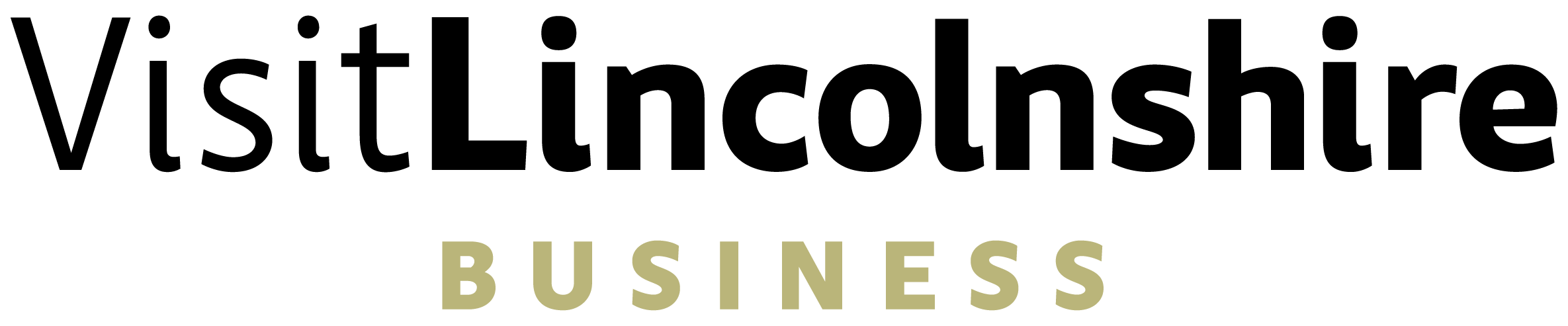 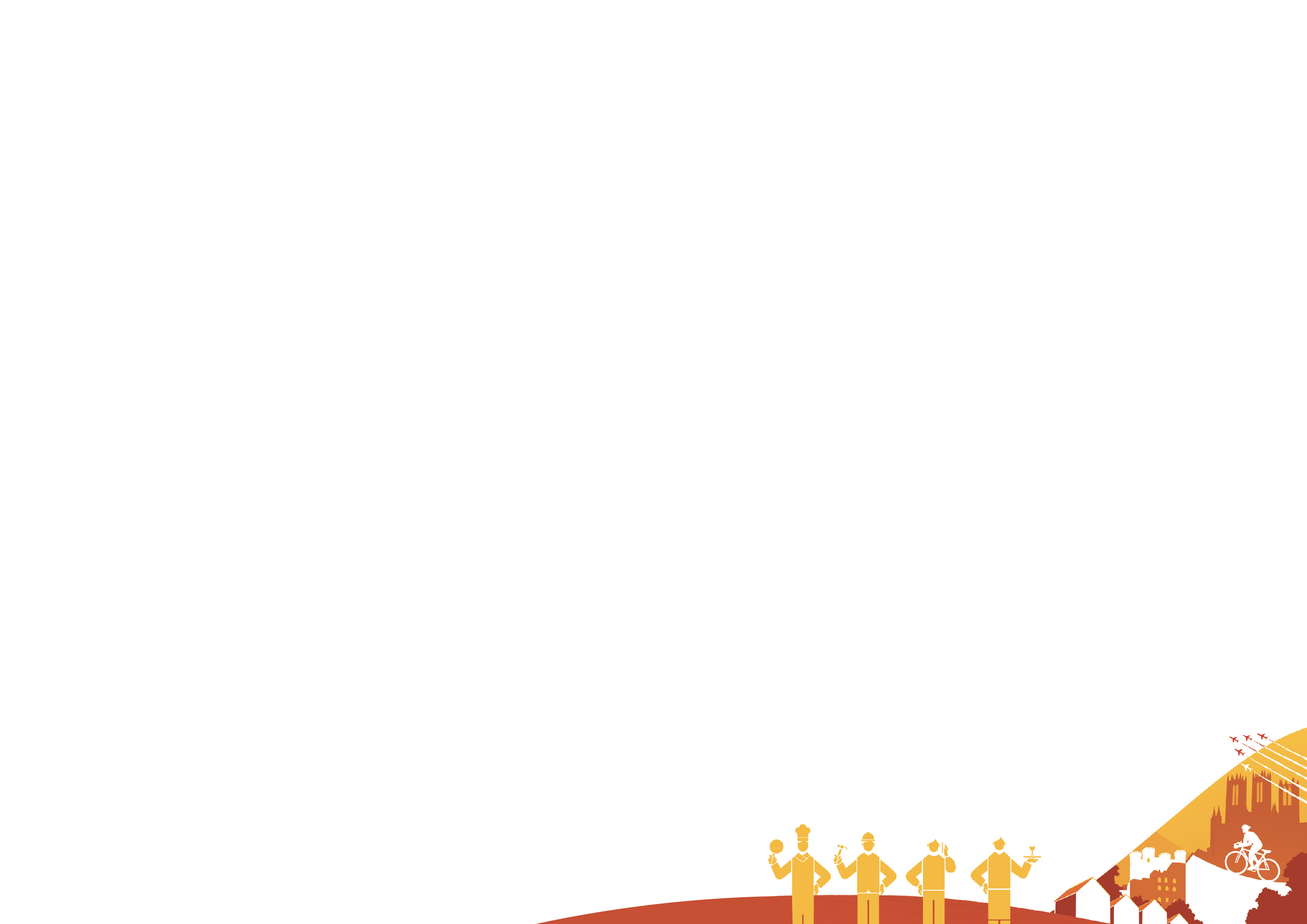 It’s a legal requirement for you to conduct a fire risk assessment: -before you start operating in any premiseswhere there are changes of use in any area of the buildingif there is an expected significant increase in people on site at any one timethere are any management changesThe risk assessment is usually broken down into five elements: -Did you know that your local fire authority are good ports of call to check that you haven’t overlooked anything?There are also some great on-line resources that are venue/business specific:-Outdoor attractions and eventsTheatres, cinemas and music hallsZoos, Farm Parks, StablesSleeping accommodationPlaces where up to 300 people assemblePlaces where more than 300 people assemble1.Identify the hazardsThis is usually broken into 3 areas: -Sources of the ignitionMaterials that are prone to burningFlammable liquidsExampleLighting; sockets; machinery; electrical equipment including computers; cooking equipment; Fire pits, BBQs; log burnersTee-pees; furniture, curtains and blinds, wood panelling; plastics; displaysCleaning products; fuel, BBQ lighters2Identify what / who is at riskThis will be anyone that comes into contact with your premises.When assessing the people/environment it’s important to work out where these people might be in relation to any fire; how many might be there at any one time and whether anyone might need special assistanceExampleCustomers, staff, contractors, other visitors, neighbours, passers-by.3Take each hazard in turn and take measures to remove, reduce or put in place measures to protect people from the riskIt is almost impossible to remove fire risk entirely, but there are measures that can be taken to reduce the risk of a fire starting. For example: -With the potential sources of ignitionEnsuring that sockets are not overloadedHaving all electrical appliances Portable Appliance Tested (PAT) regularly Prohibiting smoking on the premisesReplacing any open flame cooking equipment with electricWith materials prone to burning including flammable liquidsEnsuring any materials used (including furniture) are fire retardantEnsure that there are no combustible materials hanging over, being stacked against a potential source of ignition – for examples curtains  over heaters or towels near boilersKeeping flammable liquids well away from any potential source of ignitionRemoving rubbish regularly With protecting people by:Consider how you will know there is a fire (smoke detectors)Considering how you will quickly alert everyone throughout the building if there is a fire (smoke alarms)Considering which type of fire extinguishers you should have and where these should be placed throughout the buildingConsidering the quickest and safest exit point for people who may be located in different parts of the buildingIt is recommended that there are at least 2 escape routes from all parts of the buildingDesigning the premises so that there is easy access/wide corridors and passageways for people to pass alongInstalling emergency lighting so that people can easily find their way out of the building (if yours is a small property, can you provide torches?)Ensure that there is good, clear signage so that people know where to go in an emergency4Record, plan, inform, instruct and trainEven though it is only a legal requirement to record/document this information if you have 5 or more employees, it is good business practice for you to not only to keep a written record of your risk assessment but also to:-Create an emergency plan that will detail the steps that will be taken and by whom in the event of a fire.This plan should be displayed in staff and guest areas (for accommodation businesses, it needs to be in the guest bedrooms and in plain sight – often the inside of the door at eye level is a good place to ensure it is seen)The plan should form part of every staff induction
Identify who is responsible for each element of a fire emergency including: -Sounding the alarmUsing the fire extinguishersAssisting any vulnerable people to leave the buildingLiaising with the fire servicesKeeping guests, staff informedEnsure that all staff are properly trained to do what’s required of them and check their knowledge through regular fire drills and top up refresher training days5Review your plansReview the fire risk assessment, emergency plan, training records and check all equipment periodically – logging each assessment and findings within a Fire Log Book.